FLORA  D’ESPARREGUERAPlantes arbòriesPlantes arbustivesPlantes herbàciesFONTS DOCUMENTALSProjecte d’Educació Ambiental per a escoles i instituts de l’Ajuntament d’Esparreguerahttps://ca.wikipedia.org/wiki/Portada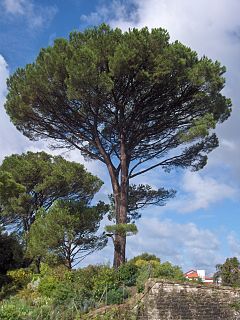 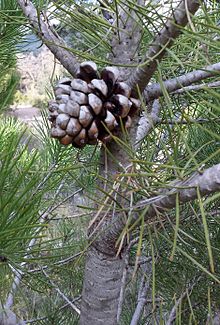 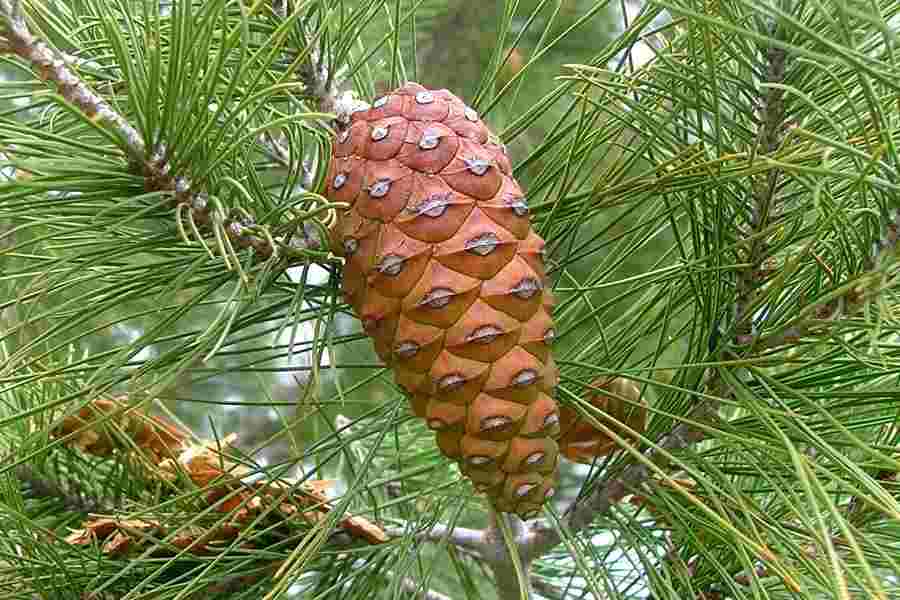 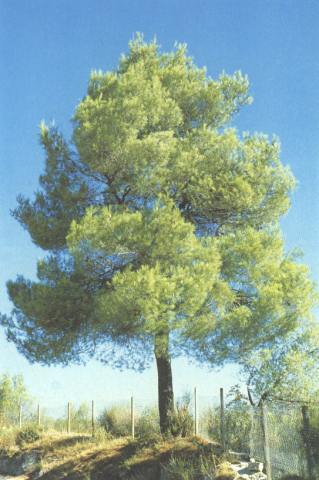 Nom popular: Pi pinyonerNom científic: Pinus pineaCaracterístiques: Pinya grossa i arrodonida, pinyons comestibles. Arbre de fulla perenne. Nom popular: Pi blancNom científic: Pinus halepensisCaracterístiques: Pinyes petites i allargades, l’arbre més comú d’Esparreguera. Arbre de fulla perenne. 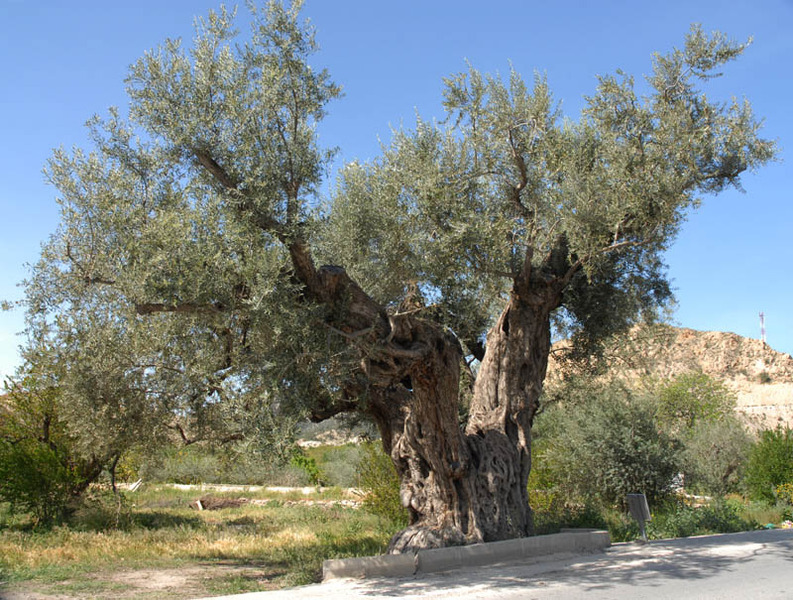 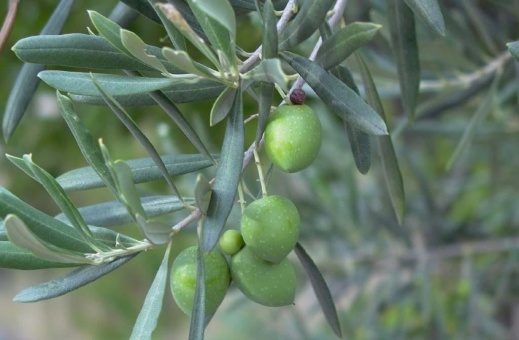 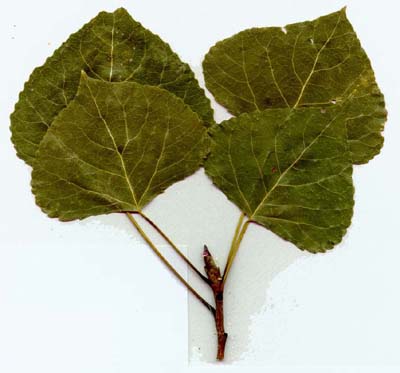 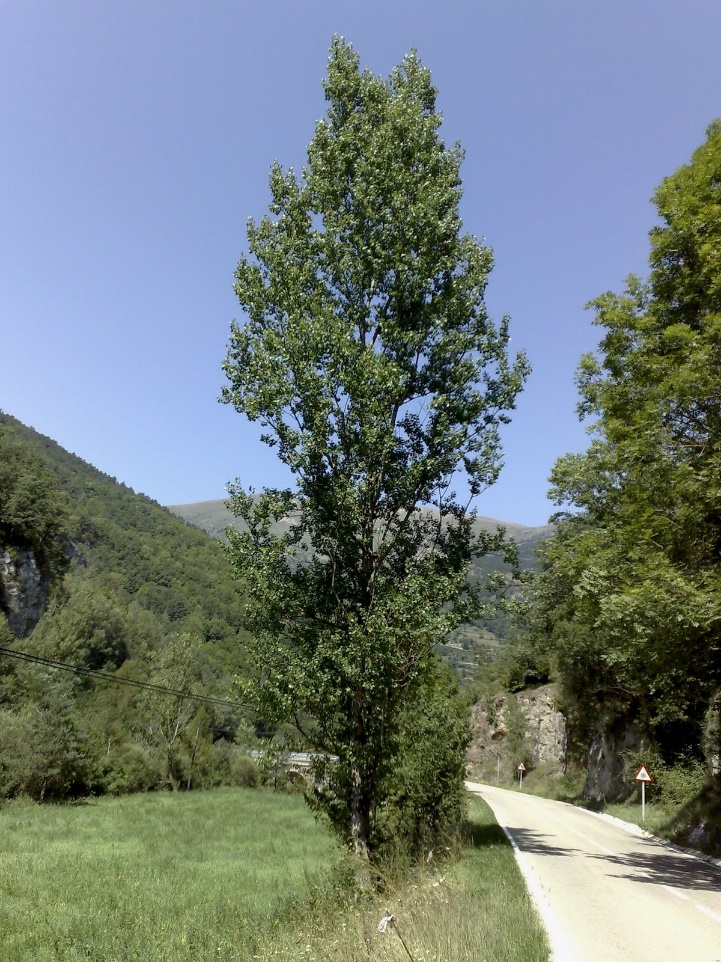 Nom popular: OliveraNom científic: Olea europaeaCaracterístiques: amb el fruit, les olives, es fa oli. Arbre de fulla perenne.Nom popular: PollancreNom científic: Populus nigraCaracterístiques: viu prop dels rius o corrents d’aigua. Arbre de fulla caduca. 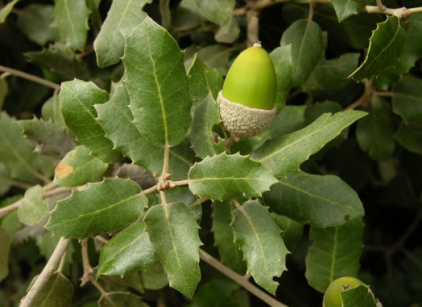 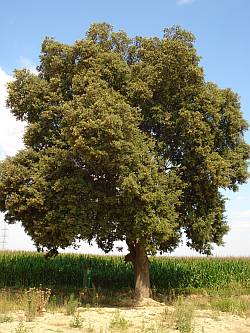 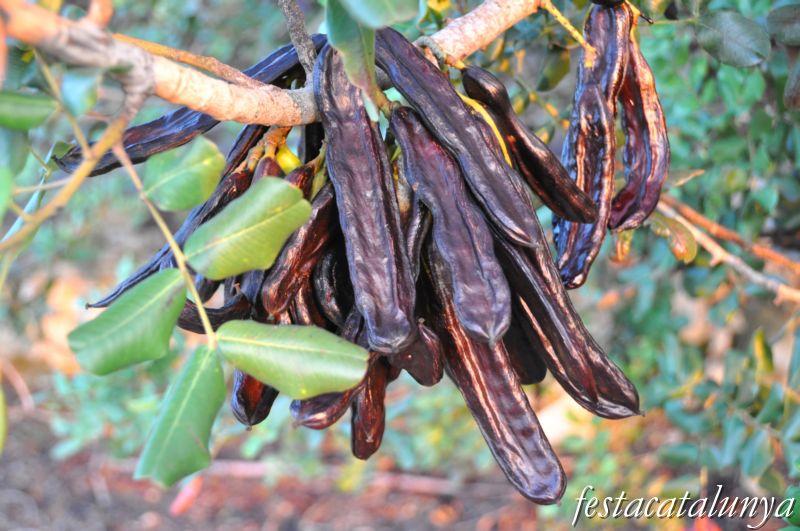 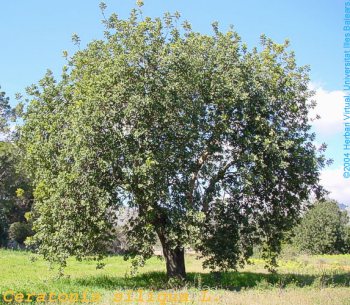 Nom popular: AlzinaNom científic: Quercus ilexCaracterístiques: arbre de fulla caduca. El seu fruit és la gla. Nom popular: GarroferNom científic: Ceratonia siliquaCaracterístiques: arbre perenne.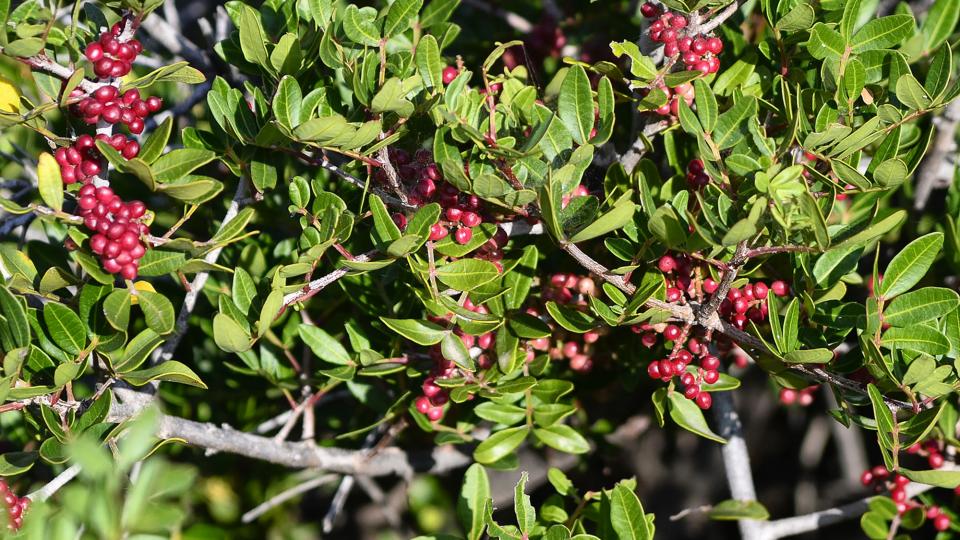 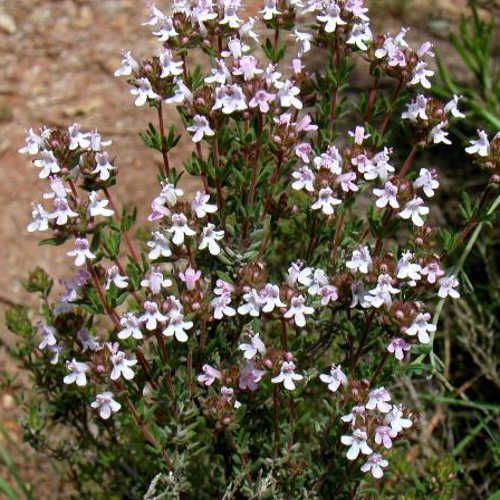 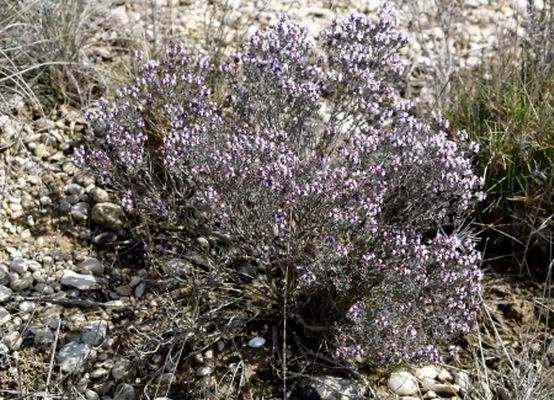 Nom popular: LlentiscleNom científic: Pistacia lentiscusCaracterístiques: nervis de les fulles molt marcat. Arbust de fulla perenne. Nom popular: Farigola o timóNom científic: Thymus vulgarisCaracterístiques: espècie generalment baixeta. S’utilitza per fer infusions. Arbust de fulla perenne. 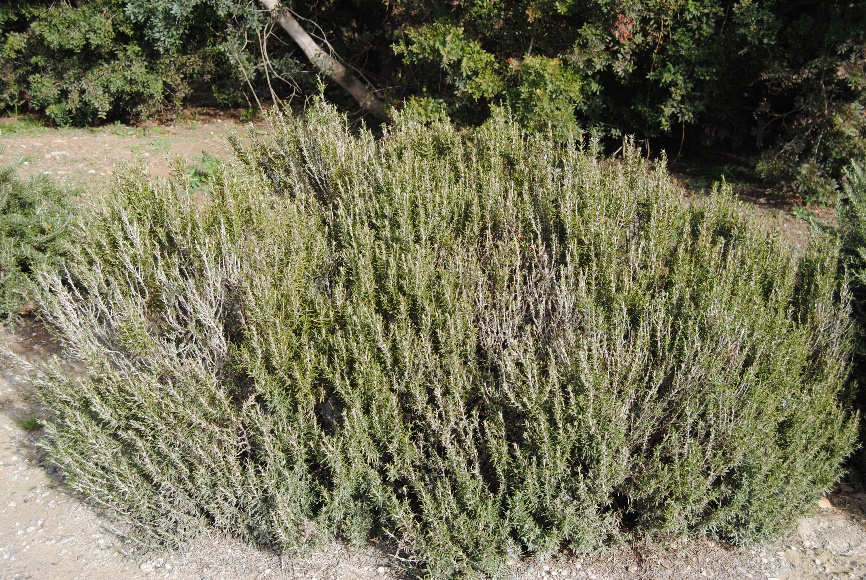 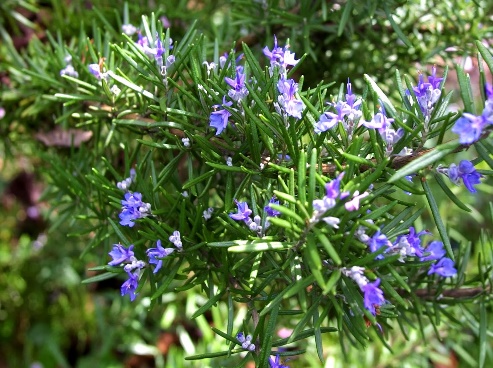 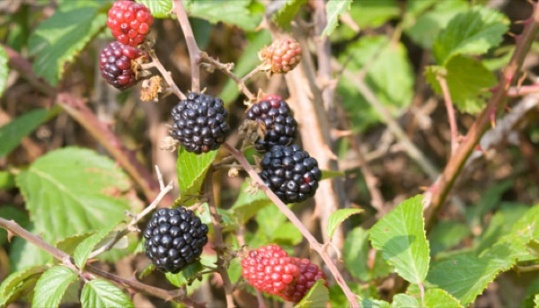 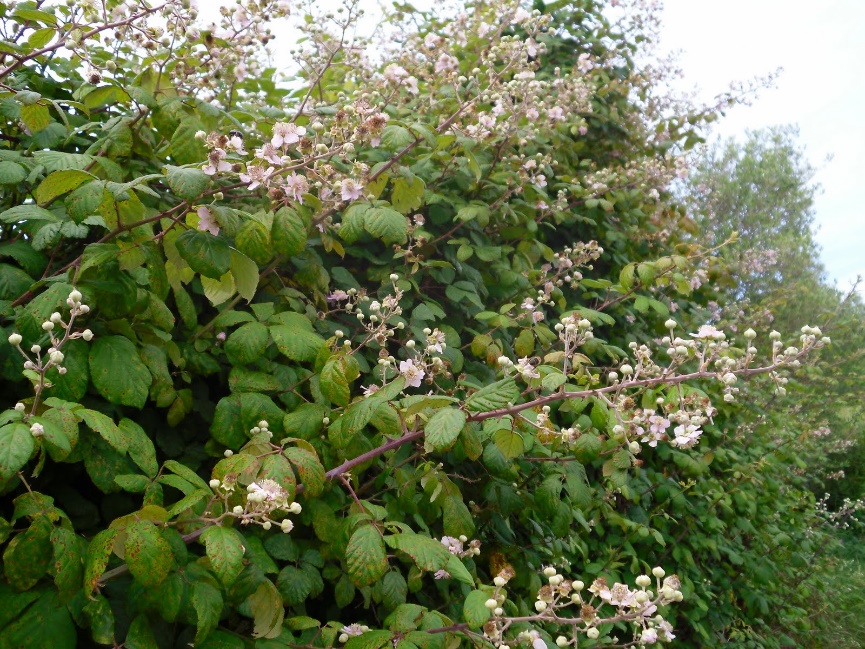 Nom popular: RomaníNom científic: Rosmarinus officinalisCaracterístiques: Olor característica. Floreix gairebé durant tot l’any. Arbust de fulla perenne. Nom popular: EsbarzerNom científic: Rubus ulmifoliusCaracterístiques: el seu fruit són les mores. Tija amb moltes fulles. 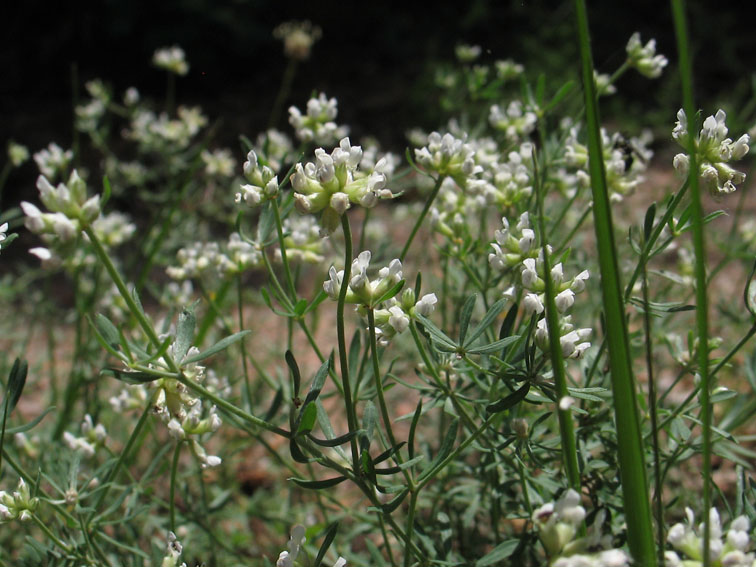 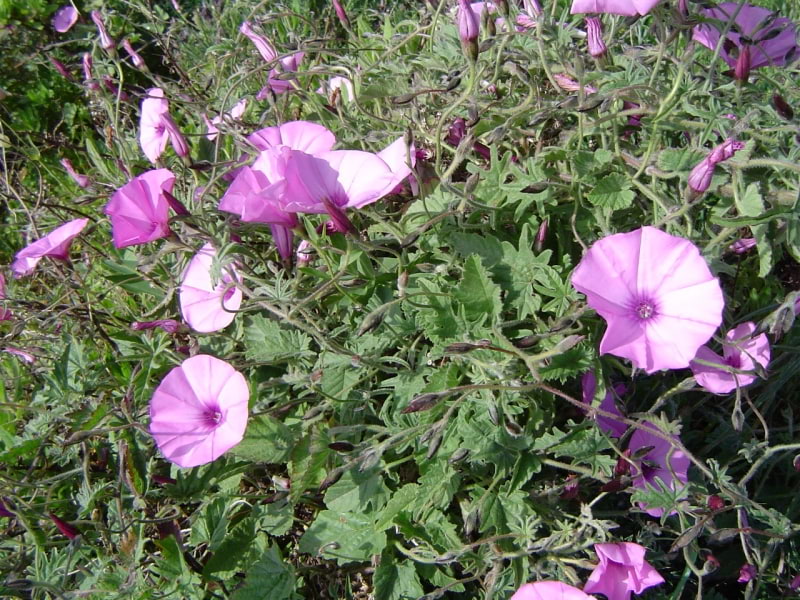 Nom popular: Botja d’escombra o botgeta bancaNom científic: Dorycnium pentaphyllumCaracterístiques: antigament s’utilitzava per escombrar. Nom popular: corretjola de serpNom científic:  Convolvulus althaeoidesCaracterístiques: flor en forma de campaneta. Resta a la vora de camins. 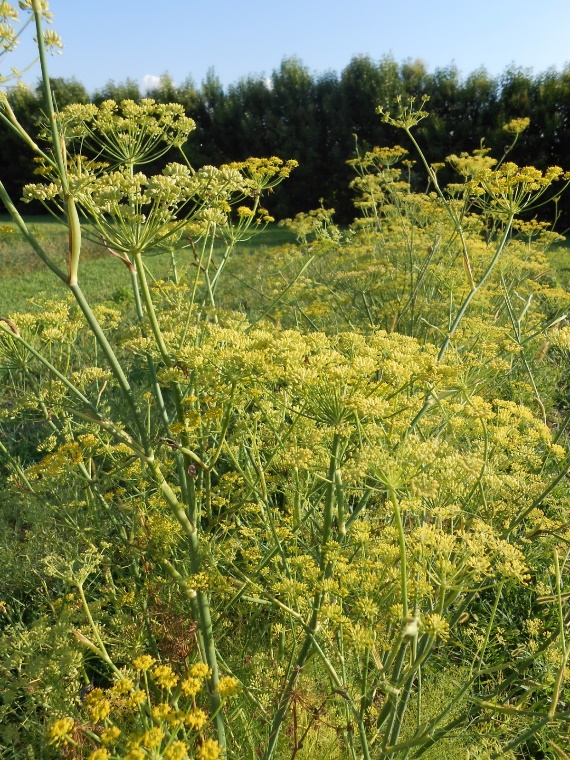 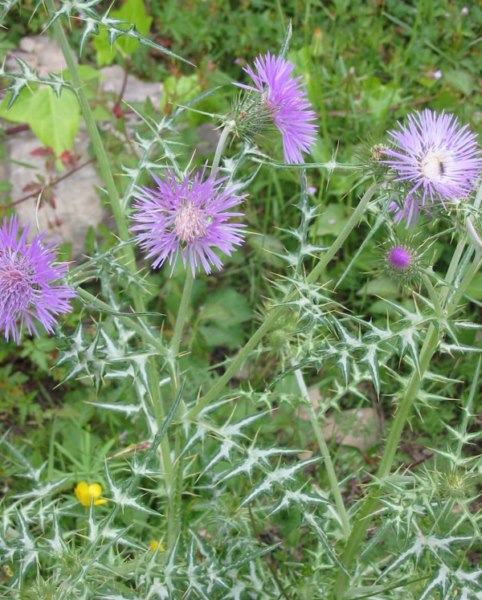 Nom popular: FonollNom científic: Foeniculum vulgareCaracterístiques: planta aromàtica. Nom popular: Calcida blancaNom científic:  Galactites tomentosaCaracterístiques: Creix vora de camins. Les fulles punxen, color blanquinós al centre. Flor lila en forma de punxes.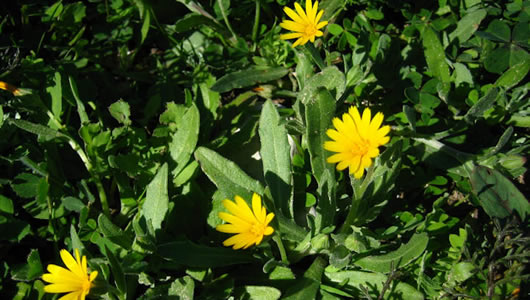 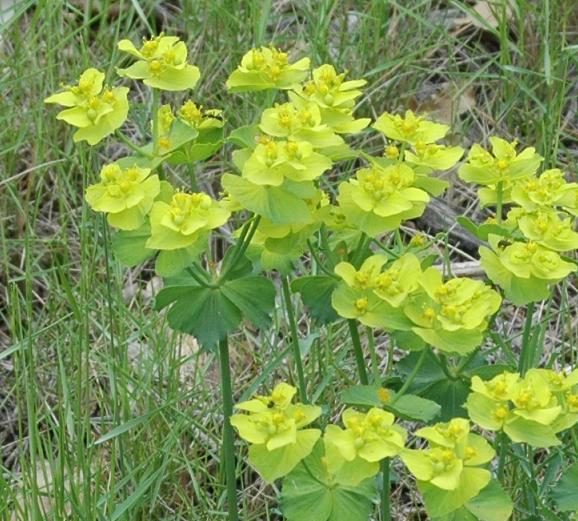 Nom popular: Calèndula silvestreNom científic: Calendula arvensisCaracterístiques: planta de poca estatura, un pam. Fulla en forma de llança. Nom popular: Lleteresa de boscNom científic: Euphorbia amygdaloidesCaracterístiques:  flor de fulla perenne. 